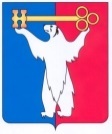 АДМИНИСТРАЦИЯ ГОРОДА НОРИЛЬСКАКРАСНОЯРСКОГО КРАЯПОСТАНОВЛЕНИЕ15.10.2019	                                        г. Норильск 			                    № 478О внесении изменений в Постановление Администрации города Норильска от               05.10.2012 г. № 318В целях приведения административного регламента предоставления муниципальной услуги по приему документов, а также выдаче решений о переводе или об отказе в переводе жилого помещения в нежилое или нежилого помещения в жилое помещение в соответствие с Жилищным кодексом Российской Федерации,ПОСТАНОВЛЯЮ:Внести в административный регламент предоставления муниципальной услуги по приему документов, а также выдаче решений о переводе или об отказе в переводе жилого помещения в нежилое или нежилого помещения в жилое помещение, утвержденный Постановлением Администрации города Норильска от 05.10.2012 г. № 318 (далее – Административный регламент) следующие изменения:Пункт 2.7 Административного регламента:Дополнить новыми абзацами десятым, одиннадцатым следующего содержания:«и) протокола общего собрания собственников помещений в многоквартирном доме, содержащий решение об их согласии на перевод жилого помещения в нежилое помещение;к) согласия каждого собственника всех помещений, примыкающих к переводимому помещению, на перевод жилого помещения в нежилое помещение.».1.1.2. В абзаце одиннадцатом слова «недвижимости) и «з»» заменить словами «недвижимости) и «з», «и», «к»».1.1.3. В абзаце двенадцатом слова «подпунктах «а», «з»» заменить словами «подпунктах «а», «з», «и», «к»».1.1.4. Абзацы десятый, одиннадцатый, двенадцатый, тринадцатый считать абзацами двенадцатым, тринадцатым, четырнадцатым, пятнадцатым соответственно. 1.2. Абзац шестой пункта 2.9 Административного регламента изложить в следующей редакции: «д) если переводимое помещение является частью жилого помещения либо используется собственником помещения или иным гражданином в качестве места постоянного проживания, а также, если право собственности на переводимое помещение обременено правами каких-либо лиц, и если в помещении после перевода из жилого помещения в нежилое помещение не исключена возможность доступа с использованием помещений, обеспечивающих доступ к жилым помещениям.».	1.3. Пункт 5.9 Административного регламента изложить в новой редакции:	«5.9. В случае установления в ходе или по результатам рассмотрения жалобы признаков состава административного правонарушения или преступления должностные лица, наделённые полномочиями по рассмотрению жалоб в соответствии с пунктом 5.1 Административного регламента, незамедлительно направляют имеющиеся материалы в органы прокуратуры.»1.4. Приложение № 1 к Административному регламенту изложить в редакции согласно приложению к настоящему постановлению.2. Опубликовать настоящее постановление в газете «Заполярная правда» и разместить его на официальном сайте муниципального образования город Норильск.3. Настоящее постановление вступает в силу после его официального опубликования в газете «Заполярная правда» и распространяет свое действия на правоотношения возникшие с 09.06.2019.Глава города Норильска							          Р.В. АхметчинПриложение к Постановлению Администрации города Норильскаот 15.10. 2019 № 478Приложение № 1к Административному регламенту предоставления муниципальнойуслуги по приему документов, а также выдаче решений о переводе или об отказе в переводе жилого помещения в нежилое или нежилого помещения в жилое, утвержденному Постановлением Администрации города Норильска от 05.10.2012 № 318ФОРМА ЗАЯВЛЕНИЯО ПЕРЕВОДЕ ЖИЛОГО ПОМЕЩЕНИЯ В НЕЖИЛОЕ ПОМЕЩЕНИЕ                              Председателю Комиссии по переводу жилого                              помещения в нежилое помещение и нежилого                              помещения в жилое помещение на территории                              муниципального образования город Норильск                              _____________________________________________                              от      собственника     жилого     помещения                              (уполномоченного представителя собственника),                              расположенного по адресу:                              _____________________________________________                              _____________________________________________                                                фамилия, имя, отчество (последнее - при наличии)ЗаявлениеЯ, ____________________________________________ (фамилия, имя, отчество (последнее   -   при   наличии), являюсь собственником (уполномоченным представителем собственника) жилого помещения, расположенного по адресу: ______________________________________, что подтверждается свидетельством оправе собственности ____________________________, кроме меня собственникамиявляются ______________________________ (доли, общее совместное имущество). Имею (не имею) ________ детей _____________________ (год рождения).Прошу перевести жилое помещение, расположенное по адресу: ___________  ____________________________________________________в нежилое помещение под _____________________________________________________________.                        (предполагаемое назначение помещения) К заявлению прилагаю в оригиналах или заверенных в установленном порядке копиях следующие документы <*>  1.  Паспорт или его копия (для физических лиц и уполномоченных представителей юридических лиц);2. Доверенность или ее копия (для уполномоченных представителей физических и юридических лиц);3. Учредительные документы юридического лица, приказ о назначении руководителя на должность, иные документы, подтверждающих полномочия руководителя юридического лица (для юридических лиц) или их копии;	4. Правоустанавливающие документы на переводимое помещение;5. План переводимого помещения с его техническим описанием (в случае, если переводимое помещение является жилым, технический паспорт такого помещения);6. Поэтажный план дома, в котором находится переводимое помещение;7. Подготовленный и оформленный в установленном порядке проект переустройства и (или) перепланировки переводимого помещения (в случае, если требуется переустройство и (или) перепланировка для использования такого помещения в качестве жилого или нежилого помещения);8. Протокол общего собрания собственников помещений в многоквартирном доме, содержащий решение об их согласии на перевод жилого помещения в нежилое помещение;9. Согласие каждого собственника всех помещений, примыкающих к переводимому помещению, на перевод жилого помещения в нежилое помещение.__________    _________________          Дата                      ПодписьС изложенным согласна(ен), (фамилия, имя, отчество (последнее -  при наличии) и данные паспорта супруги (супруга)_______________________________ ____________________________________________________________________________________    _________________          Дата                      Подпись<*> при заполнении строк с 1 по 6 отметка о предоставлении Заявителем оригинала или копии документа может осуществляться посредством подчеркивания   названия соответствующего документа, предоставляемого в оригинале, или слова «копия»